МИНИСТЕРСТВО ОБРАЗОВАНИЯ И НАУКИ РОССИЙСКОЙ ФЕДЕРАЦИИФедеральное государственное автономное образовательное учреждение высшего образования «Национальный исследовательский Нижегородский государственный университет им. Н.И. Лобачевского»Институт экономики и предпринимательстваА.А.Беспалько МЕТОДИЧЕСКИЕ РЕКОМЕНДАЦИИ ПО ВЫПОЛНЕНИЮ САМОСТОЯТЕЛЬНОЙ РАБОТЫ ПО МДК 02.05 «РАЗРАБОТКА WEB-ПРИЛОЖЕНИЙ» Учебно-методическое пособиеРекомендовано методической комиссией Института экономики и предпринимательства ННГУ для студентов специальности среднего профессионального образования 09.02.04 Информационные системы (по отраслям)Нижний Новгород2018г.УДК 004ББК 24.4Методические рекомендации для выполнения самостоятельной работы по 2 МДК 02.05 «Разработка Web-приложений»: Автор: Беспалько А.А. учебно-методическое пособие. - Нижний Новгород: Нижегородский госуниверситет, 2018. - 27 с.Рецензент:  доктор физико-математических наук, профессор, заведующий кафедрой математического моделирования экономических процессов Кузнецов Юрий Алексеевич                        Учебно-методическое пособие «Методические рекомендации для выполнения самостоятельной работы по МДК 02.05 «Разработка Web-приложений»», для преподавателей и студентов, обучающихся по программе среднего профессионального образования. Оно содержит указания для выполнения самостоятельной работы студентов, с обоснованием расчета времени, затрачиваемого на ее выполнениеОтветственная за выпуск:председатель методической комиссии Института экономики и предпринимательства, к.э.н., доцент Едемская  С.В.УДК 004ББК 24.4А.А. Беспалько© Нижегородский государственный университет им. Н.И. Лобачевского, 2018СОДЕРЖАНИЕПОЯСНИТЕЛЬНАЯ ЗАПИСКА	4 ТЕМАТИЧЕСКОЕ ПЛАНИРОВАНИЕ*	4 ЦЕЛЬ И ВИДЫ САМОСТОЯТЕЛЬНОЙ РАБОТЫ	5 МЕТОДИЧЕСКИЕ РЕКОМЕНДАЦИИ К НАПИСАНИЮ ПИСЬМЕННОГО СООБЩЕНИЯ (реферат)	6 МЕТОДИЧЕСКИЕ РЕКОМЕНДАЦИИ ПО ВЫПОЛНЕНИЮ ИНДИВИДУАЛЬНОГО ЗАДАНИЯ	7МЕТОДИЧЕСКИЕ РЕКОМЕНДАЦИИ ПО РЕШЕНИЮ ПРАКТИЧЕСКИХ ЗАДАЧ	16ПРИЛОЖЕНИЕ Пример оформления титульного листа	26ПОЯСНИТЕЛЬНАЯ ЗАПИСКА	Данные методические рекомендации направлены на реализацию самостоятельной работы МДК 02.05 "Разработка Web-приложений" для студентов по специальности СПО 09.02.04 Информационные системы (по отраслям).Самостоятельная работа студента в колледже является одним из основных методов приобретения и углубления знаний, познания общественной практики.Главной задачей самостоятельной работы является развитие общих и профессиональных компетенций, умений приобретать научные знания путем личных поисков, формирование активного интереса и вкуса к творческому самостоятельному подходу в учебной и практической работе.Самостоятельная работа складывается из изучения учебной и специальной литературы, как основной, так и дополнительной, нормативного материала, конспектирования источников, подготовки устных и письменных сообщений, докладов, рефератов, выполнения практических ситуационных заданий. Методические рекомендации по выполнению самостоятельной внеаудиторной работы разработаны в соответствии с программой модуля.Методические   рекомендации имеют определенную структуру.В первом разделе  представлена тематика самостоятельных работ,  прописаны задания для самостоятельной работы и формы их представления, время, отведенное на их выполнение.Во втором разделе содержатся рекомендации по выполнению заданий, в частности, дан алгоритм выполнения задания, сформулированы критерии самооценки выполненной работы, виды контроля качества выполненной работы, рекомендуемые источники информации.Предлагаемые рекомендации разработаны в помощь студенту, выполняющему внеаудиторную самостоятельную работу, которые помогут быть успешным в этой деятельности.1. ТЕМАТИЧЕСКОЕ ПЛАНИРОВАНИЕ**- количество часов соответствует рабочей программе дисциплины2. ЦЕЛЬ И ВИДЫ САМОСТОЯТЕЛЬНОЙ РАБОТЫЦель самостоятельной работы - подготовка современного компетентного специалиста и формирование способностей и навыков к непрерывному самообразованию и профессиональному совершенствованию.Самостоятельная работа отражает наиболее высокий уровень эффективности  познавательной активности студента и выполняет ряд дидактических функций: способствует формированию диалектического мышления, совершенствует способы организации познавательной деятельности, воспитывает ответственность, целеустремленность, систематичность и последовательность в работе студентов, развивает у них навыки рационального использования  времени.Виды самостоятельной работы студентов:- изучение понятийного аппарата дисциплины;- проработка тем дисциплины;- работа с основной и дополнительной литературой;- самоподготовка к практическим занятиям;- индвидуальные практические задания;- подготовка к зачету;- изучение сайтов по темам дисциплины в сети ИнтернетИзучение понятийного аппарата дисциплиныВажную роль в системе индивидуальной самостоятельной работы играет процесс усвоения понятийного аппарата, поскольку одной из важнейших задач подготовки современного грамотного специалиста является овладение и грамотное применение профессиональной терминологии, чему способствует изучение различных сайтов и технологий их разработки. Лучшему усвоению и пониманию дисциплины поможет регулярная работа с различными энциклопедиями, словарями, справочниками и другими источниками информации.Изучение тем самостоятельной подготовки по учебно-тематическому плануОсобое место отводится самостоятельной проработке студентами отдельных разделов и тем по изучаемой дисциплине. Такой подход вырабатывает у студентов умения более эффективной работы с источниками информации, рационального отбора информации, ее анализа.Самостоятельное изучение вопросов очередной темы способствует более глубокому усвоению теоретических основ, пониманию основ разработки сайтов, формированию умения выбора наиболее подходящего инструментария. Работа над основной и дополнительной литературой Изучение рекомендованной литературы следует начинать со справочных ресурсов сети Интернет и учебников, затем переходя к профессиональным ресурсам: блогам, форумам разработчиков. Конспектирование – одна из основных форм самостоятельного труда, используемого при работе с литературой, что помогает выработке умения определения основной идеи текста, развитию аналитического мышления.С целью организации работы с литературой студенту необходимо совершенствовать навыки работы ресурсами сети Интернет.МЕТОДИЧЕСКИЕ РЕКОМЕНДАЦИИ К НАПИСАНИЮ ПИСЬМЕННОГО СООБЩЕНИЯ (реферат)Форма представления задания: письменное сообщение (доклад). Контроль качества выполненной работы: проверка. Требования к выполнению.	Выполнение сообщения должно способствовать углубленному усвоению материалов программы, повышению квалификации и приобретению навыков в области решения практических задач и ситуаций из области web-разработки. Его выполнение требует от студента не только теоретических знаний из области дисциплины, но и умения искать, анализировать информацию, делать выводы.На качество сообщения существенное влияние оказывает умелое использование практического материала. В зависимости от темы при написании сообщения могут быть использованы разнообразные материалы: монографическая, учебная литература, нормативно-правовые акты различного уровня, статистические данные, данные словарей и энциклопедий.Подготовка сообщения включает следующие этапы. 1.  Изучение необходимой литературы. 2.  Определение цели и задач исследования. 3.  Составление плана работы. 4.  Сбор и обработка фактического материала. 5.  Написание текста и оформление сообщения. К сообщению предъявляются следующие требования: 1) четкость построения; 2) логическая последовательность изложения материала; 3) глубина исследования и полнота освещения вопросов; 4) убедительность аргументаций; 5) краткость и точность формулировок; 6) конкретность изложения результатов работы; 7) доказательность выводов и обоснованность рекомендаций; 8) грамотное оформление.При оценке работы учитываются содержание работы, ее актуальность, степень самостоятельности, оригинальность выводов и предложений, качество используемого материала, а также уровень грамотности (общий и специальный).  Сообщение в печатном виде проверяется преподавателем, который определяет уровень теоретических знаний и практических навыков студента, соответствие работы предъявляемым к ней требованиям.Критерии оценивания сообщения: соответствие содержания заявленной теме, отсутствие в тексте отступлений от темы – 2 балла; соответствие целям и задачам дисциплины – 1 балл; способность к анализу и обобщению информационного материала, степень полноты обзора состояния вопроса – 1 балл; качество публичного выступления – 1 балл.  МЕТОДИЧЕСКИЕ РЕКОМЕНДАЦИИ ПО ВЫПОЛНЕНИЮ ИНДИВИДУАЛЬНОГО ЗАДАНИЯПример варианта индивидуального задания по теме «Каскадные таблицы стилей CSS».Используя блокнот и браузер Internet Explorer создать набор связанных страниц, оформленных с помощью одной таблицы стилей.На первой 1.htm разместите любую картинку и ссылку на документ 2.htm. 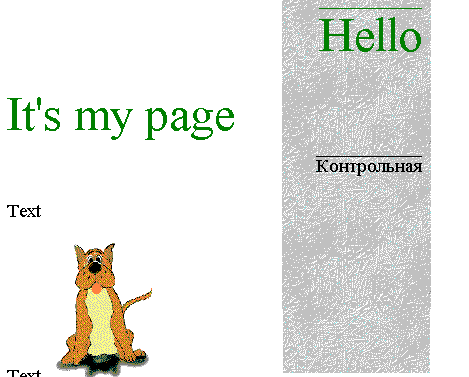 Также добавьте на страницу любой текст, чтобы добиться появления полос прокрутки.Файл 2.htm должен содержать таблицу следующего вида: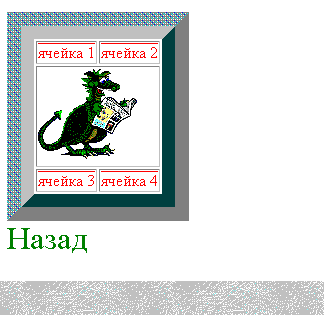 Решение.Файл 1.html<!DOCTYPE HTML><head><title>Индивидуальное задание</title><meta charset="utf-8></head><style>.h1 {color:green;font-size:36pt}background :url(1.jpg) repeat-y 100%}.under {text-decoration:underline}.right {text-align:right}</style><body><span class="h1 under right">Hello</span><p class="h1">It's my Page</span><p>Text<img src="dog.jpg"><p>Text<p><a href=”1.html”>Второе задание </a></body>Файл 2.html<!DOCTYPE HTML><head><title>Индивидуальное задание</title><meta charset="utf-8></head><style>.h1 {color:green;font-size:36pt}background :url(1.jpg) repeat-x 100%}.under {text-decoration:underline}.red {color:red}</style><body><table class="bordered"><tr class="red under"><td>Ячейка 1</td><td>Ячейка 2</td></tr><tr><td colspan=2><img src="dog.jpg"></td></tr><tr class="red under"><td>Ячейка 3</td><td>Ячейка 4</td></tr><p class="h1"><a href="1.html">Назад</a></body>МЕТОДИЧЕСКИЕ РЕКОМЕНДАЦИИ ПО  ТЕМЕ «СОЗДАНИЕ МАКЕТА САЙТА»Создать страницу сайта. При ширине экрана от 680px страница выглядит следующим образом: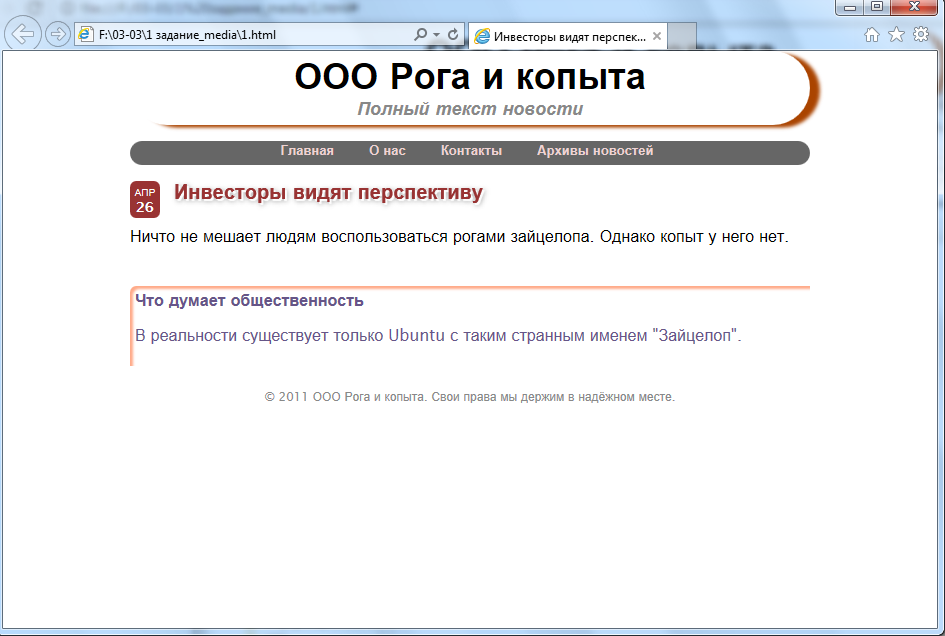 При ширине менее 680 px страница принимает вид: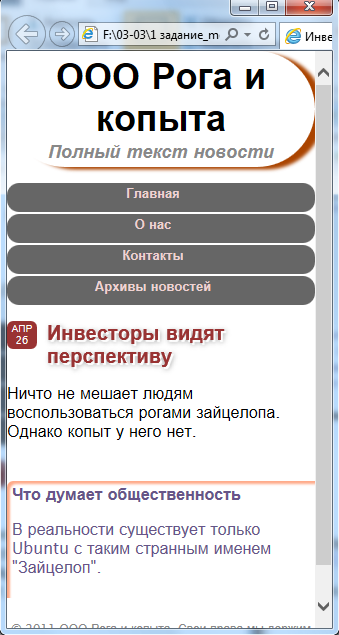 Указания.Не старайтесь повторить все детально точно (цвета, радиус скругления). Принципиально важно только расположение блоков и наличие теней и закругленных углов.Ширина body для первого варианта 680 px, для второго 100%Чтобы выравнивание контента осуществлялось по центру страницы используйте  для body правило margin: 0px auto;Для того  чтобы блок даты и блок заголовка новости («Инвесторы видят перспективу») всегда находились рядом используйте пустой блок. Установите для даты значение float:left, для пустого блока float:right, для блока заголовка float не устанавливается. Используйте  -webkit-border-radius для скругления углов, text-shadow для тени текста.Меню оформляется в виде списка. В первом варианте элемент <li> имеет свойство display:inline, а для ul  пропишите background-color: #666;  -webkit-border-radius: 12px; display:block.Во втором варианте укажите для <li> display:block, background-color: #666;  -webkit-border-radius: 12px.Решение.Файл 1.html<!DOCTYPE html><html lang="ru">    <head>        <meta charset="utf-8" />        <title>Инвесторы видят перспективу</title>        <link rel="stylesheet" href="style.css" />    </head>    <body> <header class="mainH">    <hgroup>        <h1>ООО Рога и копыта</h1>        <h2>Полный текст новости</h2>    </hgroup></header><nav>    <ul>        <li><a href="#">Главная</a></li>        <li><a href="#">О нас</a></li>        <li><a href="#">Контакты</a></li>        <li><a href="#">Архивы новостей</a></li>    </ul></nav><article>    <header>         <span>Апр 26</span>		 <div></div>           <h1>            <a href="#" title="Ссылка на новость" rel="bookmark">                Инвесторы видят перспективу            </a>        </h1>    </header>    <p>Ничто не мешает людям воспользоваться рогами зайцелопа. Однако копыт у него нет.</p>    <section>        <header>            <h1>Что думает общественность</h1>        </header>        <p>В реальности существует только Ubuntu с таким странным именем "Зайцелоп".</p>    </section></article><footer>    <p>&copy; 2011 ООО Рога и копыта. Свои права мы держим в надёжном месте.</p></footer>    </body></html>Файл 1.css* {    font-family: Lucida Sans, Arial, Helvetica, sans-serif;} header.mainH {    -webkit-border-radius: 60px; -moz-border-radius: 6px; border-radius: 60px;    -webkit-box-shadow: 0px 3px 5px 0 #AA4400; -moz-box-shadow: 0 3px 5px 0 #AA4400; box-shadow: 10px 3px 5px 0 #AA4400;    padding: 5px;    text-align: center;} header h1 {    font-size: 36px; margin: 0px;} header h2 {    font-size: 18px; margin: 0px; color: #888;    font-style: italic;} article > header span {    font-size: 14px; display: block; width: 26px;    padding: 2px; text-align: center; background-color: #993333;    color: #fff; font-weight: bold; -moz-border-radius: 6px;    -webkit-border-radius: 6px; border-radius: 6px; float: left;    margin-bottom: 10px;    font-size: 10px; font-weight: normal;    text-transform: uppercase;}article > header h1 {    font-size: 20px;    text-shadow: 2px 2px 1px #FFFFFF, 2px 2px 5px #888;   margin-left:40px;}article > header div {width:0px;float:right} article > header h1 a {    color: #993333;    text-decoration: none;} article > section header h1 {    font-size: 16px;} article p {    clear: both;} footer p {    text-align: center; font-size: 12px;    color: #888; margin-top: 24px;}article > section {    -moz-border-radius: 6px 0 0 0;    -webkit-border-radius:6px 0 0 0;    border-radius: 6px 0 0 0;    box-shadow: 3px 3px 3px 0 #FFAA88 inset;    padding: 5px;    color: #665588;    margin-top: 40px;}@media screen and (min-width: 680px) {	body {    width: 680px; margin: 0px auto;}	nav ul {    list-style: none; padding: 0px; display: block;    clear: right; background-color: #666;    padding-left: 4px; height: 24px;    -webkit-border-r adius: 12px; -moz-border-radius: 12px; border-radius: 12px;	text-align:center;} nav ul li {    display: inline; padding: 0px 20px 5px 10px;    height: 24px; } nav ul li a {    color: #EFD3D3; text-decoration: none;    font-size: 13px; font-weight: bold;} nav ul li a:hover {    color: #fff;}}@media screen and (max-width : 680px){	body {    width: 100%; margin: 0px auto;	}	nav ul {    list-style: none; padding: 0px; display: block;    clear: right; 	} 	nav ul li {    display: block; padding: 0px 20px 5px 10px;	margin-top:2px;    height: 24px;background-color: #666;    padding-left: 4px;     -webkit-border-radius: 12px; -moz-border-radius: 12px; border-radius: 12px;	text-align:center;		} 	nav ul li a {    color: #EFD3D3; text-decoration: none;    font-size: 13px; font-weight: bold;	} 	nav ul li a:hover {    color: #fff;	}}МЕТОДИЧЕСКИЕ РЕКОМЕНДАЦИИ ПО РЕШЕНИЮ ПРАКТИЧЕСКИХ ЗАДАЧПрактическая задача 1 по теме «События документа» (типовой вариант).Отмените событие по умолчанию для гиперссылки.Решение.<body><a href="http://ya.ru" onclick="alert('ttt');event.preventDefault()">Yandex</a></body>Практическая задача 2 по теме «Синтаксис JavaScript» (типовой вариант)Написать функцию перевода рубли в доллары. <!DOCTYPE HTML><html>    <head>        <title>Последовательный алгоритм</title>        <link rel="stylesheet" type="text/css" href="../ND.css">        <meta charset="UTF-8">    </head>    <body>        <nav><p>                <a href="../index.html">Главная страница</a>            </p>            <p>                <a href="block1.html"  class="active">Блок 1. Последовательный алгоритм</a>            </p>            <p>                <a href="block2.html">Блок 2. Условия</a>            </p>            <p>                <a href="block3.html">Блок 3.  Циклы</a>            </p>        </nav>        <div id="content">            <h1>Блок 1. Последовательный алгоритм</h1>            <p><input id="ru" onchange="per()" type="text" placeholder="Perevod" title="Введите число в руб."></p>            <p><input id="cu" onchange="per()" type="text" value="59,56" title="Курс $ "></p>            <p><input id="do" type="text" title="Perevedennoe znachenie"></p>            <p><input type="button" value="Perevesti" onclick="'per()'"></p>        </div>    </body>    <script type="text/jscript" src="ND.js"></script></html>Содержимое файла ND.jsfunction per()    {    var a = parseFloat(document.getElementById('ru').value);    var b = parseFloat(document.getElementById('cu').value);    document.getElementById('do').value = a / b;  }Практическое задание  3 по теме «Объекты JavaScript» (типовой вариант)Написать программу, имитирующую фотоальбом. По нажатию на кнопку картинки сменяются друг за другом.Решение.<script>a=new Array("0.gif","1.gif","2.gif","3.gif","4.gif","5.gif","6.gif","7.gif","8.gif","9.gif")k=1function next(){document.getElementById('img').src=a[k]k++if (k==10) k=9}function prev(){document.getElementById('img').src=a[k]k--if (k==-1) k=0}</script><body><img src="0.gif" id="img"><input type="button" onclick=prev() value="prev"><input type="button" onclick=next() value="next"></body>Практическое задание 4 по теме «Синтаксис РНР» (типовой вариант)Написать калькулятор для сайта, работающий на стороне сервера.Решение.<style>.red {font-size:16pt;      color:red}      </style><?phpfunction plus($a,$b){return $a+$b;}function minus($a,$b){return $a-$b;}function delit($a,$b){return $a/$b;}function umnoj($a,$b){return $a*$b;}?><form action="" method="post"><input name="num1" value="<?php echo $_POST['num1'];?>"><input name="num2"value="<?php echo $_POST['num2'];?>"><p><input type="submit" value="+" name="plus"><input type="submit" value="-" name="minus"><input type="submit" value="/" name="delit"><input type="submit" value="*" name="umnoj"></form><?phpif (isset($_POST['plus'])){ $k=plus($_POST['num1'],$_POST['num2']); echo "<span class='red'>".$k."</span>";}if (isset($_POST['minus'])){ $k=minus($_POST['num1'],$_POST['num2']); echo "<span class='red'>".$k."</span>";}if (isset($_POST['delit'])){ $k=delit($_POST['num1'],$_POST['num2']); echo "<span class='red'>".$k."</span>";}if (isset($_POST['umnoj'])){ $k=umnoj($_POST['num1'],$_POST['num2']); echo "<span class='red'>".$k."</span>";}Практическое задание 5 по теме «Конструкции РНР» (типовой вариант)Написать программу проверки ввода данных в форму. Поля должны быть заполнены.Решение.Файл 1.рнр<form action='3.php' method='post'><input name="login"><input name="passwd"><input type="submit" name="ln" value="sub"></form><form action='3.php' method='post'><p><select name="s"><option value="1">Book1<option value="2">Book2<option value="3">Book3<option value="4">Book4</select><input type="submit" name="book"></form>Файл проверки 3.рнр<?phpif (isset($_POST['book']))echo "hello,".$_POST['s'];if (isset($_POST['ln']))echo "<p>hello,".$_POST['ln'];?>Практическое задание 6 по теме «Взаимодействие с СУБД MySQL» (типовой вариант)Написать запросы на выборку из базы данных и вывод полученных данных на экран.Решение.<?                 //соединение с myysql $db=mysql_connect("nki-2","bd","");if (!$db) echo "нне могу подключиться к mysql";else echo "MYSQL OK";                //соединенние с базой даннных$result=mysql_select_db("bd");if (!$result) echo "<br> нне могу подключиться к bd";else  echo "<br> Bespalko OK";                //Выборка данных 1 из таблицы$b='ал';$query="select * from people where fam like '%$b%'";$result=mysql_query($query);$num=mysql_num_rows($result);?><br><font color=red size=+1>Выбор с помощью функции mysql_fetch_array()</font><table border=2><tr><th>ID</th><th>ИМЯ</th><th>Телефон</th><th>Адрес</th></tr><?for ($i=0; $i<$num; $i++){ $row=mysql_fetch_array($result); echo "<tr><td>".$row['id']."</td><td>".$row['name']."</td><td>".$row['phone']; echo "<td>".$row['address']."</td></tr>";}?></table><?                 //Выборка данных 2$query="select * from people";$result=mysql_query($query);$num=mysql_num_rows($result);?><font color=red size=+1>Выбор с помощью функции mysql_fetch_row() </font><table border=2><tr><th>ID</th><th>ИМЯ</th><th>Телефон</th><th>Адрес</th></tr><?for ($i=0; $i<$num; $i++){ $row=mysql_fetch_row($result); echo "<tr><td>".$row[0]."</td><td>".$row[1]."</td><td>".$row[3]; echo "<td>".$row[2]."</td></tr>";}?></table><?                 //Выборка данных 3$query="select * from people where id>'1'";$result=mysql_query($query);$num=mysql_num_rows($result);?><font color=red size=+1>Выбор с помощью функции mysql_result() </font><table border=2><tr><th>ID</th><th>ИМЯ</th><th>Телефон</th><th>Адрес</th></tr><?for ($i=0; $i<$num; $i++){ $id=mysql_result($result,$i,"id"); $name=mysql_result($result,$i,"name"); $phone=mysql_result($result,$i,"phone"); $address=mysql_result($result,$i,"address"); echo "<tr><td>".$id."</td><td>".$name."</td><td>".$phone; echo "<td>".$address."</td></tr>";}?></table>Практическое задание 7 по теме «Организация асинхронных запросов к серверу с помощью AJAX» (типовой вариант)Написать скрипт, который делает выборку улиц в зависимости от выбранного в списке города. Данные в списки загружаются из базы данных.Решение.Файл index.php<script language="javascript" type="text/javascript">var request = false;try {  request = new XMLHttpRequest();} catch (trymicrosoft) {  try {    request = new ActiveXObject("Msxml2.XMLHTTP");  } catch (othermicrosoft) {    try {      request = new ActiveXObject("Microsoft.XMLHTTP");    } catch (failed) {      request = false;    }  }}if (!request) // alert("Error initializing XMLHttpRequest!");else //alert("initializing XMLHttpRequest!");function callServer() {    var city = document.getElementById("city").value;    if ((city == null) || (city == "")) return;  var url = "getStreet.php?city=" + escape(city);  request.open("GET", url, true);  request.onreadystatechange = updatePage;  request.send(null);}function updatePage() {  if (request.readyState == 4) {    var response = request.responseText;    document.getElementById('opt').innerHTML = response;  }}</script><?phpinclude ('db_func.php');db_con();echo "<form><p>";echo "City: <select name='city' id='city' onChange=callServer()>";$result=mysql_query("select * from city");$num=mysql_num_rows($result);for ($i=0; $i<$num; $i++){ $row=mysql_fetch_array($result); echo "<option value=".$row['id_city'].">".$row['name_city'];}echo "</select><span id='opt'>";echo "</span>";echo "</form>";Файл getStreet.php<?phpinclude ('db_func.php');db_con();$city=$_GET['city'];echo "Street: <select name='street' id='street'>";$result=mysql_query("select * from street where id_city=".$city);$num=mysql_num_rows($result);for ($i=0; $i<$num; $i++){ $row=mysql_fetch_array($result);echo "<option value=".$row['id_street'].">".$row['name_street'];}echo "</select>";?>Файл db_func.php<?phpfunction db_con(){ $db=mysql_connect("localhost","root","");                //соединенние с базой даннных$result=mysql_select_db("DB");mysql_query('set character_set_results=utf-8'); mysql_query('set character_set_client=utf-8');  mysql_query('set character_set_connection=utf-8'); }ПРИЛОЖЕНИЕ 1 Пример оформления титульного листа	МИНИСТЕРСТВО ОБРАЗОВАНИЯ И НАУКИ РОССИЙСКОЙ ФЕДЕРАЦИИФЕДЕРАЛЬНОЕ ГОСУДАРСТВЕННОЕ АВТОНОМНОЕ ОБРАЗОВАТЕЛЬНОЕ УЧРЕЖДЕНИЕ ВЫСШЕГО ОБРАЗОВАНИЯ«НАЦИОНАЛЬНЫЙ ИССЛЕДОВАТЕЛЬСКИЙ НИЖЕГОРОДСКИЙ ГОСУДАРСТВЕННЫЙ УНИВЕРСИТЕТ ИМ. Н.И. ЛОБАЧЕВСКОГО»ИНСТИТУТ ЭКОНОМИКИ И ПРЕДПРИНИМАТЕЛЬСТВАКАФЕДРА МАТЕМАТИЧЕСКИХ И ЕСТЕСТВЕННОНАУЧНЫХ ДИСЦИПЛИНДисциплина «»Доклад на тему«_______________________________________________________»Н. Новгород, 2017Анна Андреевна Беспалько МЕТОДИЧЕСКИЕ РЕКОМЕНДАЦИИ ПО ВЫПОЛНЕНИЮ САМОСТОЯТЕЛЬНОЙ РАБОТЫ ПО МДК 02.05 «Разработка Web-приложений» Учебно-методическое пособиеФедеральное государственное автономное образовательное учреждение высшего образования «Национальный исследовательский Нижегородский государственный университет им. Н.И. Лобачевского».603950, Нижний Новгород, пр. Гагарина, 23.№ п/пНаименование раздела, темыЗаданиеЧасыЧасыЧасыЧасы№ п/пНаименование раздела, темыЗадание2014201520162017Основы HTML и CSSПодготовка реферата по истории создания и развития ИнтернетПрезентация «Классификация элементов HTML»Индивидуальное заданиеСоздание макета сайта30242422Объектная модель документа и JavaScriptРеферат «Дерево объектов в разных браузерах»Решение практической задачи 1Решение практической задачи 2Решение практической задачи 3Реферат на тему «Основные подходы в программировании на JQuery»302424243Язык серверных сценариев РНРРешение практической задачи 4Решение практической задачи 5Решение практической задачи 6Решение практической задачи 720202424ИТОГОИТОГОИТОГО80687218Выполнил: 
студент  курса  
группы __________ И.О. ФамилияПодпись_____________________________Проверил:уучёная степень, ученое звание (должность) преподавателя  И.О. ФамилияПодпись_____________________________